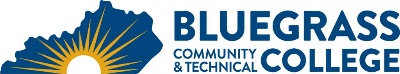 Program Coordinator: Jamie Clark	E-mail:  Jamie.leigh@kctcs.edu	Phone:  859-246-6651Program Website:  https://bluegrass.kctcs.edu/education-training/program-finder/administrative-office-technology.aspxStudent Name:		Student ID: Students need to be at KCTCS placement levels for all coursesNote:  25% of Total Program Credit Hours must be earned at Bluegrass Community and Technical College.Advisor Name:	Advisor Signature: _________________________________________Student Name:	Student Signature: ________________________________________First SemesterCreditsTermGradePrereqs/NotesOST 105 Intro to Information Systems3This is the required Digital Literacy for AOTENG 101 Writing I OROST 108 Editing Skills for the Office Professional3OST 110 Document Formatting and Word Processing3If student can’t type 26 wpm refer to OST 101OST 213 Business Calculations ORMAT 105 Business Mathematics OR110 Applied Mathematics OR Higher Level Quantitative Reasoning Course 3OST 225 Desktop Publishing3Total Semester Credit Hours15Second SemesterCreditsTermGradePrereqs/NotesOST 130 Typography3OST 255 Introduction to Business Graphics3OST 235 Business Communications3OST 160 Records and Database Management3OST 272 Presentation Graphics3Total Semester Credit Hours15Third SemesterCreditsTermGradePrereqs/NotesOST 215 Office Procedures3OST 240 Software Integration3OST 250 Advanced Desktop Publishing3OST 210 Advanced Word Processing3OST 220 Administrative Office Simulations OROST 295 AOT Internship3If OST 295, must be taken in last semesterTotal Semester Credit Hours15Total Credential Hours45Special Instructions: